МУНИЦИПАЛЬНОЕ БЮДЖЕТНОЕ ОБЩЕОБРАЗОВАТЕЛЬНОЕ УЧРЕЖДЕНИЕ «ЗАОЗЕРНЕНСКАЯ СРЕДНЯЯ ШКОЛА ГОРОДА ЕВПАТОРИИ РЕСПУБЛИКИ КРЫМ»				УТВЕЖДАЮ				Директор МБОУ «ЗСШ»					__________ Е.М. Демидова					«____»___________2016 г.ПРАКТИЧЕСКИЕ МЕРЫ ПО ОБЕСПЕЧЕНИЮ АНТИТЕРРОРИСТИЧЕСКОЙ ЗАЩИЩЕННОСТИ В ОБРАЗОВАТЕЛЬНЫХ УЧРЕЖДЕНИЯХ                 Методические рекомендации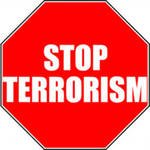     2016Памятка руководителю образовательного учрежденияпо мерам антитеррористической и противодиверсионнойзащиты обучающихся и сотрудниковВ целях реализации неотложных мер по усилению бдительности, обеспечению безопасности жизни и здоровья, обучающихся и сотрудников образовательных учреждений руководитель учреждения обязан:Изучить руководящие документы по предупреждению диверсионно-террористических актов (Федеральный закон «О борьбе с терроризмом», постановление Правительства РФ «О мерах по противодействию терроризму» от 15.09.1999 № 1040; письма Министерства образования РФ от 21.09.1999 № 38-55-45/38-02, от 28.10.199 № 01-50-1499/38/6, от 01.02.2000 № 38-51-02/38-06; постановление Совета Министров Республики Крым от 25.11.2014 №466 «О мерах и требованиях по обеспечению антитеррористической защищенности объектов с массовым пребыванием людей, расположенных на территории Республики Крым».2. Взять под личный контроль организацию антитеррористической и противодиверсионной защиты учреждения, развернуть разъяснительную работу среди обучающихся, их родителей, учителей, направленную на усиление бдительности, организованности, готовности к действиям в чрезвычайных ситуациях.3. Совместно с представителями исполнительной и законодательной власти с привлечением средств массовой информации, советами и попечительскими советами, родителями провести комплекс предупредительно-профилактических мероприятий по повышению бдительности, направленной на обеспечение безопасности обучающихся и учителей.4. Постоянно поддерживать оперативное взаимодействие с местными органами ФСБ, МВД, МЧС, прокуратуры, военными комиссариатами.5. Ужесточить режим допуска граждан и автотранспорта на контролируемую территорию, исключить бесконтрольное пребывание на территории посторонних лиц.6. Исключить возможность нахождения бесхозных транспортных средств в непосредственной близости и на контролируемой территории.7. Усилить охрану учреждения, в случае отсутствия охраны организовать дежурство преподавательского и обслуживающего персонала.8. Не допускать к ведению ремонтных работ рабочих, не имеющих постоянной или временной регистрации.9. Обеспечить надежный круглосуточный контроль за вносимыми (ввозимыми) на территорию учреждения грузами и предметами ручной клади, своевременный вывоз твердых бытовых отходов.10. Ежедневно проводить проверку со своим заместителем по АХЧ подвалов, чердаков, подсобных помещений, держать их закрытыми на замок и опечатанными, а также проверять состояние решеток и ограждений.11. С началом и окончанием занятий входные двери держать в закрытом состоянии.12. Контролировать освещенность территории учреждения в темное время суток.13. Проверять наличие и исправность средств пожаротушения, тренировать внештатные пожарные расчеты.14. Систематически корректировать схему оповещения сотрудников учреждения.15. Иметь в учреждении план действий по предупреждению и ликвидации чрезвычайной ситуации (в дошкольном – инструкцию).16. Обеспечить предупредительный контроль мест массового скопления людей: классов, аудиторий и помещений, где будут проводиться занятия, совещания, собрания, культурно-массовые мероприятия.17. Знать телефоны местных отделов МВД, ФСБ, прокуратуры, военного комиссариата, противопожарной службы, скорой медицинской помощи и аварийной бригады.18. О случаях вскрытия предпосылок к возможным террористическим актам, чрезвычайных происшествий немедленно докладывать в местные органы правопорядка.Памятка 
руководителю образовательного учреждения
о первоочередных действиях при угрозе террористического акта
или возникновении иных нештатных ситуацийПри получении информации об угрозе совершения террористического акта или возникновении нештатной ситуации, угрожающей жизни и здоровью обучающихся (воспитанников) и работников образовательного учреждения, руководитель образовательного учреждения (лицо, его заменяющее) ОБЯЗАН:Оценить информацию в плане ее объективности, полноты и своевременности.Организовать экстренную эвакуацию людей из зоны возможного поражения (террористического устремления), исключая панику, суету и столпотворение.Лично доложить о происшедшем:– руководителю муниципального органа управления образованием или его заместителю;– МВД России по г. Евпатории по телефону 3-15-87 или 102 (020);– ФСБ по телефону 2-10-31;– ГО и ЧС по телефону 101 (010).Информация должна содержать: наименование организации, ее точный адрес, характер происшествия, возможные последствия, известные места нахождения злоумышленников, сведения о наличии у них огнестрельного оружия, взрывчатых веществ и иных средств террора, единомышленников вне зоны оцепления, требования выдвигаемые преступниками.При необходимости вызвать скорую помощь и пожарную охрану.Организовать, по возможности, оцепление места происшествия имеющимися на объекте силами и средствами, обеспечив сохранность и неприкосновенность всех предметов, связанных с событием.Принять меры по фиксации точного времени происшествия, участников и очевидцев, а также посторонних лиц, оказавшихся накануне и после событий на территории объекта.Силами работников объекта принять меры по усилению охраны и пропускного режима учреждения, мест складирования и хранения опасных веществ.Исключить использование на объекте средств радиосвязи, включая мобильные телефоны.Обеспечить подъезд к месту происшествия и условия для работы представителям правоохранительных органов, медицинской помощи, пожарной охраны, аварийных служб. Выделить работников учреждения, способных быть консультантами оперативного штаба по проведению контртеррористической операции.Во взаимодействии с оперативным штабом по проведению контртеррористической операции организовать работу по защите коллектива и максимальному снижению ущерба учреждению.Проверить выполнение отданных ранее распоряжений.ПАМЯТКАо действиях педагогического коллектива и учащихся при возникновении угрозы террористического акта на территории учебного заведенияУважаемые учащиеся и педагоги!От Вас и Ваших грамотных действий зависят Ваша жизнь, жизнь и здоровье окружающих Вас детей и сотрудников. В современном мире достаточно часто имеют место акты терроризма, исключением не является и Россия. Наиболее уязвимыми объектами для террористов являются места массового пребывания граждан, в том числе учебные и дошкольные учреждения. К сожалению, не всегда возможно выявить и предотвратить готовящееся преступление такого рода. В связи с чем, школьникам и учителям необходимо проявлять бдительность. На территории учебных заведений в обязательном порядке должен быть организован пропускной режим, административное здание необходимо оборудовать техническими средствами, затрудняющими доступ в помещение посторонних лиц (металлические двери, тревожная кнопка и т.д.).Кроме вышеуказанных мер предосторожности, учащиеся и педагогический коллектив должны знать порядок действия при возникновении угрозы террористического акта.1. В случае обнаружения на территории учебного заведения предметов, имеющих вид взрывчатого устройства, необходимо:Доложить директору учреждения об обнаружении;Не вскрывать и не трогая предмет, зафиксировать время его обнаружения, немедленно сообщить в дежурную часть полиции;Принять меры, исключающие доступ детей, других посторонних лиц к месту обнаружения подозрительного предмета;Совместно с прибывшими сотрудниками МВД, ГО и ЧС эвакуировать на безопасное расстояние детей и сотрудников учреждения;Обеспечить возможность беспрепятственного подъезда к месту обнаружения подозрительного предмета автотранспорта с лицами, прибывшими для расследования происшествия.В данном случае категорически запрещается:Дотрагиваться до взрывоопасного предмета;Оказывать на предмет какое-либо механическое воздействие;Приближаться к вышеуказанному предмету.2. В случае поступления в учебное учреждение угрозы террористического акта по телефону, необходимо:Доложить директору учреждения о звонке;В ходе разговора со звонившим, постараться определить его пол, возраст, особенности речи, обратить внимание на звуковой фон места, с которого ведётся разговор;Немедленно сообщить о звонке в дежурную часть милиции;В дальнейшем действовать по указанию прибывших сотрудников ОВД, ГО и ЧС.3. В случае совершения террористического акта на территории учебного заведения, необходимо:Сообщить о случившемся в дежурную часть милиции;Совместно с сотрудниками МВД, ГО и ЧС эвакуировать на безопасное расстояние детей и сотрудников учебного учреждения;Обеспечить присутствие очевидцев до прибытия оперативно- следственной группы;Детям необходимо соблюдать спокойствие, выходить из помещения строго в соответствии с указаниями педагогов;• В дальнейшем действовать по указаниям прибывших сотрудников МВД, ГО и ЧС.
4. В случае нападения на учебное учреждение, необходимо:Оповестить сотрудников учреждения;Сообщить о нападении в дежурную часть;Принять меры по укрытию детей и сотрудников учреждения в безопасном месте;В дальнейшем действовать по указанию прибывших сотрудников МВД, ГО и ЧС.Захват"Захват... Взрывное устройство... Заложники... Требования террористов... " - эти фразы в еженедельных сводках новостей встречаются все чаще, из экзотики превратившись в печальную обыденность. К сожалению, данная статистика как в России, так и во всем остальном мире, не спешит порадовать законопослушных граждан. 

Как правило, цели террористов весьма однообразны, различия лишь в называемых суммах. Сохраняется и устойчивая традиция решать посредством анонимных угроз, стрельбы и взрывов различного рода политические проблемы. Намного реже террористический акт оправдывают такой причиной, как месть. Но если цели террора ясны и незамысловаты, то о способах реализации этих целей однозначно сказать нельзя. Тем более, что в условиях непрекращающихся локальных военных конфликтов к услугам террористов широкий выбор средств уничтожения "человеческого материала", а такими абстрактными понятиями, как "совесть", "жалость" и прочее они явно не отягощены. 
Просчитать возможность оказаться в роли жертвы терроризма очень сложно, слишком много чисто случайных обстоятельств завязаны в этот клубок. Но все же есть несколько ключевых моментов.Одна из схем действия - это анонимная угроза взрыва с установлением лимита времени для выполнения требований террориста. По данным спецслужб, к этому нехитрому приему прибегают часто из самых разных побуждений: нежелание ходить в школу, стремление досадить соседу или начальству, просто так, от нечего делать. Но, как бы то ни было, правило здесь одно: предвидеть худшее. Схема действий тоже предельно проста: немедленно известить соответствующие спецслужбы и удалиться от указанного места на безопасное расстояние.Если сообщение о возможном взрыве застало вас в общественном месте при большом скоплении народа не поддавайтесь безотчетному порыву бежать куда глаза глядят, постарайтесь оценить обстановку. Не мешкая, но и без лишней суеты пробирайтесь к выходу из помещения или, определив маршрут, уходите из опасного района в ближайшее укрытие, которое способно защитить вас от взрывной волны, осколков и возможного пожара. Постарайтесь преодолеть любопытство и желание посмотреть на место происшествия после того, как все уже закончилось - расчет террористов может быть основан именно на этом. И в любом случае без лишних вопросов и препирательств быстро и точно выполняйте все распоряжения и указания представителей спецслужб. 
Возможен и другой вариант развития событий: если вдруг террористы решат прибегнуть к стрелковому оружию в местах большого скопления людей. В этом случае вам может помочь простой совет: "Услышал выстрелы - падай! " Не думайте в этот момент об одежде, не старайтесь прежде понять что происходит, в вашем распоряжении не так много времени. Упав постарайтесь откатиться за ближайшее укрытие: столб, киоск, угол дома и не поднимайте головы, пока стрельба не затихнет. Если шедший рядом с вами знакомый (или незнакомый) человек ранен, не пытайтесь оказать ему помощь под огнем, вы рискуете оказаться в еще худшем положении.Если стрельба застала вас на совершенно ровной местности без сколько-нибудь значительного укрытия немедленно падайте и не шевелитесь. Конечно, при таких обстоятельствах вам остается уповать лишь на счастливый случай, божью волю и прочее в том же духе, но лучшего совета просто не существует. Не старайтесь добежать до ближайшего удобного укрытия, быстрее пули еще никто не бегал, а стрелок будет отслеживать именно движущиеся мишени.Наконец, еще один вариант, ставший уже "традиционным", захват заложников. Можно, конечно, надеяться на то, что "со мной это не случится", но не помешает все же знать, что нужно и можно делать в таком случае. Необходимо помнить, что захват происходит дважды: сначала террористами, а затем спецподразделением. Эти действия одинаково опасны и главное в такой ситуации - это выполнять команды сначала террористов, потом солдат.Опыт показывает, что заложники больше страдают не от физического насилия, а от сильнейшего психического шока. Самое первое и главное не делать лишних движений и не задавать лишних вопросов. Не паникуйте и без промедления выполняйте все требования террористов. Помните, что террористы - тоже люди, также подверженные воздействию стресса. Первые минуты захвата и для вас, и для них самые напряженные, и в этой ситуации достаточно малейшей провокации, чтобы поднялась стрельба. Тем более, что решившись на захват заложников, преступники психологически готовы к любым, самым жестоким действиям. Постарайтесь оценить ситуацию и выбрать наиболее безопасную для себя и окружающих линию поведения. Старайтесь не привлекать к себе внимания разного рода жалобами, нытьем, причитаниями, нервозностью. Все это делает вас "первым кандидатом" на жертву террористов, если вдруг дело дойдет до уничтожения заложников при невыполнении властями требований бандитов.Захват заложников может продолжаться несколько дней, при этом не следует употреблять алкоголь, наркотики и лекарства, способные вызвать неадекватную реакцию. Лучше в такой ситуации постараться занять себя: читать, писать, разговаривать с соседями.Не пытайтесь проявлять героизм или агрессивность. Вы имеете дело с преступником, который уже перешагнул определенную границу, и страх еще одного преступления вряд ли его остановит. По вышеуказанным причинам вы рискуете превратиться в "дуршлаг" без всякой пользы для себя и окружающих. Поэтому лучше оставить боевые действия профессионалам и максимально задействовать собственную наблюдательность, хитрость и волю, приближая миг благополучного освобождения.Если позволяет обстановка и настроение террористов- попробуйте вызвать их на откровенность. Как это ни трудно, обращайтесь к ним предельно вежливо и спокойно, всякий раз спрашивайте разрешения на любые действия: достать носовой платок, блокнот или ручку, снять или надеть верхнюю одежду, встать и перейти на другое место и прочее. Это гарантирует вас от превратного истолкования ваших действий. 
Осмотрите место где вы находитесь, отметьте пути отступления, укрытия, за которые можно спрятаться в случае перестрелки. Присмотритесь к людям захватившим вас. Оцените их психическое состояние, вооружение, количество, размещение на объекте, характерные приметы (имена, клички, татуировки), состояние заложников. 
Часто в ходе переговоров террористы освобождают детей, женщин и больных. Если вы попали в их число, вы должны максимально помочь оставшимся заложникам. Прежде всего тем, что сообщите как можно больше о том, что происходит в помещении с заложниками, группе по борьбе с терроризмом. Это можно сделать и не выходя из помещения, просто разговаривая с соседом. Дело в том, что спецподразделение скорее всего установило подслушивающие устройства и собирает всю информацию. 
При поиске путей побега вам необходимо:• критически оценить собственные возможности; 
• определить маршрут движения; 
• продумать способы отвлечения внимания террористов; 
• учесть возможные непредвиденные ситуации; 
• учесть вероятные последствия своих действий.Если вы пришли к выводу, что побег единственное возможное средство выжить и вы способны его осуществить без угрозы для своей жизни и жизни оставшихся заложников (или в том случае, если вы единственный заложник), то вам остается идти до конца в своем выборе. Наконец, последний ответственный этап - освобождение заложников. Как правило, он начинается с громкого звука: крика, приказа штурмующих, разрыва светошумовой гранаты и тому подобного (хотя и возможны варианты, тактика штурмовых групп тоже меняется в зависимости от обстоятельств). К этому нужно быть заранее готовым и помнить следующее:
•     Безопасная поза - сидя в кресле наклонившись головой к коленям, руки на затылок или лежа на полу лицом вниз, руки там же, обязательно закрыть глаза;•        Что бы ни случилось, без команды не пытайтесь бежать сломя голову к выходу, не мечитесь в помещении, вы можете стать мишенью для обеих сторон; 
•   Не выбегайте из помещения до тех пор, пока не последует приказ, при освобождении выходите как можно быстрее, не ищите ручную кладь, может произойти взрыв или пожар. 
При эвакуации помогите раненым и ослабленным покинуть объект. 
И последнее. Когда все освобождены, постарайтесь максимально точно описать особые приметы террористов – это поможет спецслужбам выявить тех из них, кто сумел затеряться в толпе заложников.Конечно лучшая рекомендация - это не попадать в подобные ситуации, но уж если так произошло, то вести себя необходимо грамотно. И правильной формой поведения человека является умение предвидеть возможную ситуацию и не надеяться на авось.ИНСТРУКЦИЯ ПЕРСОНАЛУПРИ ОБНАРУЖЕНИИ ПРЕДМЕТА, ПОХОЖЕГО НА ВЗРЫВНОЕ УСТРОЙСТВО1. Общие требования безопасностиВ целях предотвращения взрывов в школе:1.1. Установить прочные двери на подвалах и навесить на них замки.1.2. Опечатать чердачные и подвальные помещения.1.3. Проверить все пустующие помещения в школе.1.4. Обращать внимание на незнакомых людей, в здание школы, постоянному составу расспрашивать цель их прибытия, по возможности проверять документы. Любые подозрительные люди во дворе школы и любые странные события должны обращать на себя внимание постоянного состава и учащихся.1.5. В случае обнаружения подозрительных предметов: бесхозных (забытых) вещей, посторонних предметов – надо, не трогая их, немедленно сообщить администрации школы (администрация школы сообщает в полицию).В качестве маскировки для взрывных устройств используются обычные бытовые предметы: сумки, пакеты, свертки, коробки, игрушки, кошельки, банки из-под напитков и т.п. Не предпринимайте самостоятельно никаких действий с взрывными устройствами или предметами, подозрительными на взрывное устройство-это может привести к их взрыву, многочисленным жертвам и разрушениям!1.6. Ежедневно осуществлять обход и осмотр территории и помещений с целью обнаружения подозрительных предметов.1.7. Запретить парковку автомобилей на территории школы.1.8. Контейнеры – мусоросборники установить за пределами здания школы.1.9.Довести до всего постоянного состава номера телефонов, по которым необходимо поставить в известность определенные органы при обнаружении подозрительных предметов или угрозы террористического акта.2. Требования безопасности перед началом занятий.2.1. Дежурный вахтёр обязана:перед заступлением на дежурство осуществить обход и осмотр  помещений (туалеты, коридоры, этажи) с целью обнаружения подозрительных предметов;при обнаружении подозрительного предмета сообщить администрации школы (по телефону)  и в здание школы некого не допускает (до их прибытия); при приемке помещений, осуществлять проверку состояния сдаваемых помещений.2.2. Дворник обязан:перед уборкой территории осуществлять обход и осмотр территории вокруг здания школы с целью обнаружения подозрительных предметов;при обнаружении подозрительного предмета на территории школы сообщить администрации школы и к подозрительному предмету не кого не допускает   (до их прибытия).2.3. Дежурный учитель по школе обязан:осуществить обход и осмотр помещений (туалеты, коридоры, этажи) с целью обнаружения подозрительных предметов;при обнаружении подозрительного предмета сообщить администрации школы   и в здание школы не кого не допускает (до их прибытия).3. Требования безопасности во время занятий.3.1. Дежурный учитель и учащиеся по школе после звонка на урок осуществляют обход и осмотр помещений (туалеты, коридоры, этажи) внутри здания с целью обнаружения подозрительных предметов.3.2. (Сотрудник охраны) во время урока не допускает на этажи школы родителей прибывших к классным руководителям, прибывших посетителей к директору школы или к его заместителям записывает в книгу прибывших и сопровождает их до кабинета.3.3. Постоянному составу и учащимся, дежурному вахтёру запрещается принимать на хранения от посторонних лиц какие – либо предметы и вещи. 4. Требования безопасности при обнаружении подозрительного предмета.4.1. Действия при обнаружении предмета, похожего на взрывное устройство:Признаки, которые могут указать на наличие взрывного устройства:наличие на обнаруженном предмете проводов, веревок, изоленты;подозрительные звуки, щелчки, тиканье часов, издаваемые предметом;от предмета исходит характерный запах миндаля или другой необычный запах.Причины, служащие поводом для опасения:нахождение подозрительных лиц до обнаружения этого предмета.Действия:не трогать, не поднимать, не передвигать обнаруженный предмет!не пытаться самостоятельно разминировать взрывные устройства или переносить их в другое место воздержаться от использования средств радиосвязи, в том числе мобильных телефонов вблизи данного предмета;немедленно сообщить об обнаруженном подозрительном предмете администрации школы;зафиксировать время и место обнаружения подозрительного предмета;по возможности  обеспечить охрану подозрительного предмета, обеспечив безопасность, находясь, по возможности, за предметами, обеспечивающими защиту (угол здания или коридора)4.2. Действия администрации школы при получении сообщения об обнаруженном предмете похожего на взрывное устройство:- убедиться, что данный обнаруженный предмет по признакам указывает на взрывное устройство;- по возможности  обеспечить охрану подозрительного предмета, обеспечив безопасность, находясь по возможности, за предметами, обеспечивающими защиту (угол здания или коридора);- немедленно сообщить об обнаружении подозрительного предмета в правоохранительные органы по телефонам №  102 (020); 3 15 60;- необходимо организовать эвакуацию постоянного состава и учащихся из здания и территории школы, минуя опасную зону, в безопасное место.Далее действовать по указанию представителей правоохранительных органов.5. Требования безопасности по окончании занятий.5.1.  Заместитель директора школы по УВР обязан, осуществить обход и осмотр помещений (туалеты, коридоры, этажи) внутри здания с целью обнаружения подозрительных предметов.5.2. Дежурная по школе при сдачи дежурства сторожу, осуществить обход и осмотр помещений (туалеты, коридоры, этажи) внутри здания с целью обнаружения подозрительных предметов.ИНСТРУКЦИЯ ПЕРСОНАЛУПРИ ПОСТУПЛЕНИИ УГРОЗЫ ТЕРРОРИСТИЧЕСКОГО АКТА ПО ТЕЛЕФОНУПредупредительные меры (меры профилактики) при поступлении угрозы террористического акта по телефону:инструктировать постоянный состав о порядке приема телефонных сообщений с угрозами террористического акта;после сообщения по телефону об угрозе взрыва, о наличии взрывного устройства не вдаваться в панику;своевременно оснащать телефоны школы устройствами АОН и звукозаписывающей аппаратурой;не распространять о факте разговора и его содержании;максимально ограничить число людей владеющих полученной информацией;Действия при получении телефонного сообщения об угрозе террористического акта:При поступлении угрозы по телефону необходимо действовать в соответствии с «Порядком приема телефонного сообщения с угрозами террористического характера»реагировать на каждый поступивший телефонный звонок;постараться дать знать об этой угрозе своему коллеге, по возможности одновременно с разговором он должен по другому аппарату сообщить оперативному дежурному полиции по телефону № 102 (02) 3-15-87, и дежурному по ФСБ по телефону № 3 15 60 о поступившей угрозе номер телефона, по которому  позвонил предполагаемый террорист;при наличии автоматического определителя номера (АОН) записать определивший номер телефона в тетрадь, что позволит избежать его случайной утраты;при использовании звукозаписывающий аппаратуры записать данный разговор и сразу же извлечь кассету (мини-диск) и принять меры к ее сохранности. Обязательно вставить на ее место другую; обеспечить беспрепятственную передачу полученной по телефону информации в правоохранительные органы и руководителю образовательного учреждения;при необходимости эвакуировать обучающихся и постоянный состав образовательного учреждения согласно плану эвакуации в безопасное место;обеспечить беспрепятственную работу оперативно – следственной группы, кинологов и т.д.; Действия при принятии телефонного сообщения об угрозе взрыва.Будьте спокойны, вежливы, не прерывайте говорящего. Сошлитесь на  некачественную работу аппарата, чтобы записать разговор. Не вешайте телефонную трубку по окончании разговора.Примерные вопросы:Когда может быть проведен взрыв?Где заложено взрывное устройство?Что оно из себя представляет?Как оно выглядит внешне?Есть ли еще где-нибудь  взрывное устройство?Для чего заложено взрывное устройство? Каковы ваши требования?Вы один или с вами есть еще кто–либо?О порядке приема сообщений содержащих угрозы террористического характера по телефону.Правоохранительным органам значительно помогут для предотвращения совершения преступлений и розыска преступников следующие ваши действия.Постарайтесь дословно запомнить разговор и зафиксировать его на бумаге.По ходу разговора отметьте пол, возраст звонившего и особенности его (ее) речи:-	голос: громкий, (тихий), низкий (высокий);-	темп речи: быстрая (медленная);-	произношение: отчетливое, искаженное, с заиканием, с заиканием шепелявое, с акцентом или диалектом;-	манера речи: развязная, с издевкой, с нецензурными выражениями.Обязательно отметьте звуковой фон (шум автомашин или железнодорожного транспорта, звуки теле- или радиоаппаратуры, голоса, другое).Отметьте характер звонка (городской или междугородный).Обязательно зафиксируйте точное время начала разговора и его продолжительность.В любом случае постарайтесь в ходе разговора получить ответы на следующие вопросы:-	Куда, кому, по какому телефону звонит этот человек?-	Какие конкретные требования он (она) выдвигает?-	Выдвигает требования он (она) лично, выступает в роли посредника или представляет какую-либо группу лиц?-	На каких условиях он (она) или они согласны отказаться от задуманного?-	Как и когда с ним (с ней) можно связаться?-	Кому вы можете или должны сообщить об этом звонке?Постарайтесь добиться от звонящего максимально возможного промежутка времени для принятия вами и вашим руководством решений или совершения каких-либо действий.Если возможно, еще в процессе разговора сообщите о нем руководству объекта, если нет - немедленно по его окончании.ИНСТРУКЦИЯ ПЕРСОНАЛУпри поступлении угрозы террористического актав письменном видеОбщие требования безопасностиУгрозы в письменной форме могут поступить в образовательное учреждение, как по почтовому каналу, так и в результате обнаружения различного рода анонимных материалов (записки, надписи, информация, записанная на дискете и т.д.).При этом необходимо четкое соблюдение персоналом образовательного учреждения обращения с анонимными материалами.Предупредительные меры (меры профилактики):тщательный просмотр секретарями поступающей письменной продукции,  прослушивание магнитных лент, просмотр дискет;особое внимание необходимо обращать на бандероли, письма, крупные упаковки, посылки, футляры упаковки и т.п., в том числе и рекламные проспекты.Цель проверки – не пропустить возможные сообщения об угрозе террористического акта.2. Правила обращения с анонимными материалами, содержащими угрозы террористического характера2.1. При получении анонимного материала, содержащего угрозы террористического характера выполнить следующие требования: обращайтесь с ним максимально осторожно;уберите его в чистый плотно закрываемый полиэтиленовый пакет и поместите в отдельную жесткую папку;постарайтесь не оставлять на нем отпечатков своих пальцев;если документ поступил в конверте, его вскрытие производится только с левой или правой стороны, аккуратно отрезая кромки ножницами;сохраняйте все: сам документ с текстом, любые вложения, конверт и упаковку, ничего не выбрасывайте;не расширяйте круг лиц, знакомившихся с содержанием документа.2.2 Анонимные материалы направьте в правоохранительные органы с сопроводительным письмом, в котором должны быть указаны  конкретные признаки анонимных материалов (вид, количество, каким способом и на чем исполнены, с каких слов начинается и какими заканчивается  текст, наличие подписи и т.п.), а также обстоятельства, связанные с их обнаружением или получением.2.3. Анонимные материалы не должны сшиваться, склеиваться, на них не разрешается делать подписи, подчеркивать или обводить отдельные места в тексте, писать резолюции и указания, также запрещается их мять и сгибать.2.4. При исполнении резолюций и других надписей на сопроводительных документах не должно оставаться давленых следов на анонимных материалах.2.5. Регистрационный штамп проставляется только на сопроводительных письмах организации и заявлениях граждан, передавших анонимные материалы в инстанции.ИНСТРУКЦИЯ ПЕРСОНАЛУПРИ ЗАХВАТЕ ТЕРРОРИСТАМИ ЗАЛОЖНИКОВОбщие требования безопасности.1.1. Терроризм неотделим от захвата заложников. Наиболее часто жертвами бандитов становятся беззащитные дети, женщины и старики. Прикрываясь людьми как живым щитом, террористы получают возможность диктовать властям свои условия. В случае невыполнения выдвинутых требований они, как правило, угрожают убить заложников или взорвать их вместе с собой.1.2. Предупредительные меры (меры профилактики):направлены на повышение бдительности; строгий режим пропуска; установление систем наблюдения и сигнализации различного назначения;постоянный состав школы должен быть проинструктирован и обучен действиям в подобных ситуациях. Все это, поможет в какой-то степени снизить вероятность захвата заложников на территории и в расположении организации.2. При захвате заложников.2.1. Действия при захвате заложников:о случившемся немедленно сообщить в нужную инстанцию и руководителю образовательного учреждения по телефонам: полиция тлф. № 3 15 87 (02), ФСБ тлф. № 3 15 60; тлф. № 3 62 19 управление образования, тлф. № 3 03 08 отдел образования:-	по своей инициативе в переговоры с террористами не вступать;-	при необходимости выполнять требования захватчиков, если это не связано с причинением ущерба  жизни и здоровью людей, не противоречить террористам, не рисковать жизнью окружающих и своей собственной;-	не провоцировать действия, могущие повлечь за собой применение террористами оружия;-	обеспечить беспрепятственный проезд (проход) к месту происшествия сотрудников соответствующих органов силовых структур;-	с прибытием бойцов спецподразделений ФСБ и МВД подробно ответить на вопросы их командиров и обеспечить их работу.2.2. Для обеспечения привития знаний и навыков постоянного состава образовательного учреждения по вопросам профилактики и действиям в условиях угрозы террористических актов (с учетом особенностей размещения, территории), руководителем образовательного учреждения совместно с местными органами ФСБ и МВД разрабатываются Инструкции и План действий по обеспечению безопасности постоянного состава и обучающихся образовательного учреждения.3. Что делать, если вас захватили в заложники?3.1. Не поддавайтесь панике.3.2. Ведите себя достойно - переносите заключение без слёз, жалоб и причитаний. Даже охранники, если они, конечно, не совсем потеряли человеческий облик, будут испытывать к вам уважение.3.3. Спросите у охранников, можно вам читать, писать, пользоваться средствами личной гигиены и т.д.3.4. Если вам дали возможность говорить по телефону с родственниками, держите себя в руках. Не плачьте, не кричите, говорите коротко по существу.3.5. Обязательно ведите счет времени, отмечая с помощью спичек, камешков или черточек на стене прошедшие дни.3.6. Постарайтесь вступить в эмоциональный контакт с бандитами, которые вас охраняют, иногда бывает и так, что им строжайше запрещено отвечать на вопросы заложников. Тогда разговаривайте как бы самим с собой, читайте стихи или вполголоса пойте.3.7. Постоянно тренируйте память. Вспоминая, например исторические даты, фамилии одноклассников, номера телефонов коллег по работе или учебы и т.д.3.8. Не давайте ослабнуть сознанию. Если есть возможность, обязательно соблюдайте правила личной гигиены. Человек, который перестает чистить каждый день зубы бриться, очень быстро опускается морально.3.9. Насколько позволяют силы и пространство помещения, занимайтесь физическими упражнениями. 3.10. Никогда не теряйте надежду на благополучный исход.Памяткадежурному администратору (дежурному) образовательного учреждения о первоочередных действиях при угрозе террористического акта или возникновении иных нештатных ситуацийПри получении информации об угрозе совершения террористического акта или возникновении нештатной ситуации, угрожающей жизни и здоровью обучающихся (воспитанников) и работников образовательного учреждения, дежурный администратор (дежурный) образовательного учреждения ОБЯЗАН:Убедиться в ее объективности, незамедлительно приняв меры по перепроверке первичного сообщения.Немедленно доложить о случившемся руководителю образовательного учреждения и в правоохранительные органы.Информация должна содержать возможные полные данные о:– времени происшествия, источнике информации и подтверждающих ее фактах;– о злоумышленниках, их численности, местах сосредоточения, наличии у них средств террора, вероятных путях проникновения на территорию объекта, выдвигаемых требованиях, психоэмоциональном состоянии;– участке объекта (месте учреждения), где произошла нештатная ситуация, количестве в нем детей и работников.3. Отдать распоряжение об усилении пропускного режима и охраны в учреждении с одновременным информированием о нештатной ситуации ответственного за пропускной режим.4. Применить средство тревожной сигнализации.5. По самостоятельной инициативе не вступать в переговоры с террористами.6. Выполнять требования злоумышленников, не связанные с угрозами жизни и здоровья людей, при этом не рисковать жизнью окружающих и своей, не провоцировать террористов к применению оружия.7. По возможности обеспечить документирование первичной информации о нештатной ситуации и принимаемых мерах на любых носителях информации, которые при первой возможности передать руководителю образовательного учреждения или в правоохранительные органы.8. Организовать контроль за развитием ситуации и оперативное информирование руководства.Возможные критические ситуации:Возможные террористические акты в  отношении объекта.1.  Угроза взрыва (поджога) или взрыв (поджог)  объекта и его   сооружений. 2.  Захват заложников из числа обслуживающего персонала и лиц,   посещающих объект.     3.  Вывод из строя или несанкционированное вмешательство в работу газоэлектроснабжения, систем водообеспечения и других   коммуникаций.4. Взрыв газовой котельной.А)	В случае применения взрывчатых веществ: может произойти  полное или частичное  разрушение школы или  (если ВВ заложено на 1-й этаж здания - это может привести к полному или частичному разрушению здания, в зависимости от количества ВВ). При обнаружении  подозрительного предмета (который может оказаться взрывным устройством); получении письменного сообщения или сообщения по телефону с угрозой применения ВВ немедленно сообщить в правоохранительные органы, вышестоящему руководству, выставить оцепление возле подозрительного предмета на безопасном удалении (за естественными укрытиями) и начать немедленную эвакуацию обучаемых и персонала на безопасное удаление. (Показатели ущерба, характеристики и размеры возможных зон поражения, степень вредного воздействия на жизнь и здоровье людей не представляется возможным оценить объективно без специальной методики).В случае обнаружения взрывного устройства немедленно сообщить об этом:Дежурному  администратору и директору школы     2-23-48Управление образования       3-62-19Отделение полиции пгт. Заозерное    2-10-31Отделение МЧС г. Евпатории	3-23-41 или 101При обнаружении боеприпасов, самодельных взрывных устройств и других подозрительных предметов на территории образовательного учреждения  необходимо срочно вывести обучающихся, персонал и посетителей за пределы предполагаемой зоны поражения исходя из следующих параметров:Граната РГД-5                             - не менее 50 метров.Граната Ф-1                                 - не менее 200 метров.Тротил (шашка 200г)                - не менее 45 метров.Тротил (шашка 400 г)               - не менее 55 метров.Мина МОН-50                              - не менее 85 метров.Пивная банка (0,33 л)                - не менее 60 метров.Чемодан (кейс)                            - не менее 230 метров.Дорожный чемодан                   - не менее 350 метров.Автомобиль типа «ВАЗ»        - не менее 460 метров.Автомобиль типа «Волга»    - не менее 580 метров.Микроавтобус                           - не менее 920 метров.     12.    Грузовая машина                           - не менее 1250 метровБ)	В случае поджога (пожара):огонь, задымление возможно по вентиляционным шахтам здания, в связи с этим начать немедленную эвакуацию обучаемых и персонала, оповестить органы пожарной охраны сообщить вышестоящему руководству при возможности приступить к тушению пожара силами нештатного пожарного расчета. (Показатели ущерба, характеристики и размеры возможных зон поражения, степень вредного воздействия на жизнь и здоровье людей не представляется возможным оценить объективно без специальной методики).В)	В случае применения отравляющих веществ: может произойти частичное заражение помещений образовательного учреждения за короткий промежуток времени. При обнаружении  подозрительного предмета (который может оказаться контейнером с отравляющим веществом); получении письменного сообщения или сообщения по телефону с угрозой применения ОВ немедленно сообщить в правоохранительные органы, вышестоящему руководству, выставить оцепление возле подозрительного предмета на безопасном удалении (за естественными укрытиями с средствами индивидуальной защиты) и начать немедленную эвакуацию обучаемых и персонала на безопасное удаление, обеспечить дополнительную вентиляцию помещений за счет открытия окон и дверей. (Показатели ущерба, характеристики и размеры возможных зон поражения, степень вредного воздействия на жизнь и здоровье людей не представляется возможным оценить объективно без специальной методики).Г)	В случае массовых  беспорядков,  проявлений  экстремизма: а) Среди обучающихся школы - немедленно сообщить в правоохранительные органы, вышестоящему руководству, администрация школы и учителя  проводят разъяснительную работу под прикрытием сотрудника охраны.б) За территорией образовательного учреждения – не допустить проникновения  участников массовых беспорядков в помещение школы путем закрытия входа, сообщить в правоохранительные органы, вышестоящему руководству, воспретить подход обучаемых к окнам.Д)	В случае захвата заложников:а) Оказавшимся в заложниках, сохранять выдержку спокойствие, не пререкаться с террористами, выполнять все их требования, на все действия спрашивать разрешение. При возможности (если есть мобильный телефон) сообщить о случившемся и месте своего нахождения родственникам или в милицию. Помнить, что для сохранения жизни надо терпеть. При безопасной возможности освободиться от преступников, надо уходить.б) Оказавшимся не в составе заложников,  немедленно покинуть здание образовательного учреждения. Сообщить в правоохранительные органы, вышестоящему руководству о случившемся  и действовать в соответствии с их  указаниями. Не принимать инициативных мер для освобождения заложников и контактов с террористами. Во время проведения спецслужбами операции по освобождению заложников необходимо соблюдать следующие требования:а) лежать на полу лицом вниз, голову закрыть руками и не двигаться;б) не бежать навстречу сотрудникам спецслужб или от них, так как они могут принять заложника за преступника;в) держаться по возможности в отдалении от проемов дверей и оконЕ)  При аварии коммунально-отопительных служб в отопительный сезон в здании школы возможна аварийная ситуация, связанная с отключением воды и тепла. Ж) Автомобильная дорога.По территории поселка проходят автомобильная  дороги.  Может произойти  автомобильная авария, наезд на пешеходов. Самое опасное время это утро с 7.30 по 8.30 и в обед с 13.00 по 14.50, когда дети и педагоги приходят и покидают  здание школы. В случае  аварии или наезда на пешехода необходимо  позвонить в ОМВД России по г. Евпатории,  телефон  102. З) При поступлении угрозы по телефону:не оставлять без внимания ни одного подобного сигнала;приступить к эвакуации людей согласно имеющемуся плану эвакуации;обеспечить своевременную передачу информации в правоохранительные органы по  телефону ОМВД России по г. Евпатории:   3-15-87, 102.При поступлении угрозы в письменном виде:обеспечить чёткое соблюдение личным составом школы правил обращения с анонимными материалами (письмами, записками, надписями, информацией, записанной на дискету, аудио  и видеоплёнку);принять меры по обеспечению сохранности и своевременной передаче полученных материалов в правоохранительные органы.Рекомендации руководителю образовательного учреждения.Сигналом для немедленного принятия решения по выполнению плана действий в ситуациях, связанных с террористическим актом, может стать обнаружение руководителем образовательного учреждения подозрительного предмета, который может оказаться взрывным устройством, поступление угрозы по телефону или в письменном виде, захват террористами в заложники обучающихся (детей) или сотрудников в помещениях или на территории учреждения, получение руководителем учреждения информации об этих фактах от обучающихся или сотрудников.Во всех этих случаях руководителю образовательного учреждения необходимо действовать так, чтобы обеспечить безопасность обучающихся и сотрудников, так как что в соответствии с законодательством руководитель несет персональную ответственность за жизнь и здоровье своих подчиненных.Действия должностных лиц и работников образовательного учреждения при поступлении решения на эвакуацию людей.Сотрудники. Любой сотрудник образовательного учреждения при получении сообщения об эвакуации обязан немедленно прекратить работу, передать сообщение в соседние помещения, отключить от электросети все электрооборудование, закрыть форточки, закрыть и опечатать, при необходимости, помещение и убыть в установленный район сбора.Дежурная служба образовательного учреждения. Дежурный вахтёр образовательного учреждения при проведении эвакуации обязан:при получении по телефону сообщения об эвакуации позвонить в дежурную часть МВД и уточнить причину эвакуации, ее степень, зону эвакуации, зону выставления оцепления, кто передал сообщение;доложить руководителю образовательного учреждения (директору) или лицу, его замещающему, о поступлении решения на эвакуацию людей;постоянно находиться на связи с руководителем образовательного учреждения и докладывать ему о ходе выполнения мероприятий;при получении из дежурной части МВД сообщения об окончании мероприятий по эвакуации доложить руководителю образовательного учреждения и после его разрешения дать указание на оповещение об открытии образовательного учреждения;Лица, ответственные за эвакуацию. Ответственные за эвакуацию при получении сообщения об эвакуации обязаны:немедленно провести на закрепленных за ними участках территории и помещениях образовательного учреждения оповещение людей, используя любые способы передачи информации (средства связи, голос и т.д.);обойти все закрепленные участки территории и помещения и убедиться, что все люди оповещены, приступили к эвакуации и убыть в район сбора;в районе сбора провести регистрацию эвакуированных и доложить о выполнении эвакуации директору образовательного учреждения и далее выполнять ее указания;при получении от дежурного вахтёра образовательного учреждения информацию об окончании мероприятий по эвакуации оповестить об этом эвакуированных и обеспечить их организованное возвращение на рабочие места.Лица, ответственные за выставление оцепления. Ответственные за выставление оцепления при получении сообщения об эвакуации обязаны:немедленно провести оповещение людей, участвующих в оцеплении, и убыть к месту выставления оцепления;расставить работников, участвующих в оцеплении, и по окончании выставления оцепления доложить директору и далее действовать по ее указанию;при получении от дежурного вахтёра информацию об окончании мероприятия по эвакуации, снять оцепление и организованно вернуться на рабочие места.Лица, ответственные за отключение от энерго- и газоснабжения. Ответственные за отключение от энерго- и газоснабжения образовательного учреждения при получении сообщения об эвакуации обязаны:уточнить степень эвакуации, эвакуируемую зону;определить возможность отключения зданий в эвакуируемой зоне от энерго- и газоснабжения, доложить директору образовательного учреждения и убыть к местам отключения;по команде директора образовательного учреждения отключить энерго- и газоснабжение, убыть в установленный район сбора и находиться на постоянной связи с директором образовательного учреждения;при окончании мероприятий по эвакуации по команде директора восстановить энерго- и газоснабжение образовательного учреждения и доложить.Руководитель. Руководитель образовательного учреждения при получении сообщения об эвакуации обязан:уточнить степень эвакуации и эвакуируемую зону;поддерживать постоянную связь с дежурной частью МВД, информируя их о всех своих перемещениях и порядке связи; координировать действия подразделений образовательного учреждения по эвакуации людей;при получении информации об окончании мероприятий по эвакуации дать указание на оповещение об открытии объекта.Плановая таблица действий в типовых ситуациях:Ситуация № 1: На территории ОУ обнаружен подозрительный предмет.Порядок действий:Ситуация № 2: В  жилом районе  к ограждению территории ОУ  произошёл взрыв. Здание ОУ не пострадало, но из окон вылетели стёкла.Порядок действий:Ситуация № 3: Поступил звонок или передано сообщение об угрозе взрыва здания ОУ.Порядок действий:Телефоны экстренных служб города ЕвпаторииПункт полиции №2  (дислокация пгт. Заозерное) отдела МВД России по  Евпатории тел. 2-10-31.Начальник пункта полиции №2  (дислокация пгт .Заозерное) отдела МВД России по                Евпатории тел. 2-15-87.ОП  пгт. Заозерное 22 ПЧ Федерального Государственного КУ «5 пожарный спасательный отряд» Федеральной противопожарной службы по РК  тел. 3-03-56Перечень предметов, запрещенных к внесению в здание и на территорию образовательного учреждения 1. Любого вида оружие и боеприпасы (холодное, огнестрельное, пневматические, травматические винтовки и пистолеты, газовое оружие и оружие самообороны (кроме лиц, которым в установленном порядке разрешено хранение и ношение табельного оружия и специальных средств);2. Имитаторы и муляжи оружия и боеприпасов;3. Взрывчатые вещества, взрывные устройства, дымовые шашки, сигнальные ракеты;4. Пиротехнические изделия (фейерверки; бенгальские огни, салюты, хлопушки и т.п.);5. Электрошоковые устройства;6. Газовые баллончики аэрозольные распылители нервнопаралитического и слезоточивого воздействия;7. Колющие и режущие предметы;8. Другие предметы, которые могут быть использованы в качестве оружия;9. Огнеопасные, взрывчатые, ядовитые, отравляющие и едко пахнущие вещества;10. Легковоспламеняющиеся, пожароопасные материалы, предметы жидкости и вещества;11. Радиоактивные материалы и вещества;12. Окислители – перекиси органические, отбеливатели. Ядовитые, отравляющие, едкие и коррозирующие вещества. Радиоактивные материалы;13. Наркотические и психотропные вещества и средства;14. Спиртосодержащие напитки.СитуацияВозможные последствияДействия:ОтветственныйПожар в зданииЗадымление, выделение ядовитых продуктов горения, обрушение конструкций здания, паника.Быстро открыть все запасные выхода.Дежурный вахтерПожар в зданииЗадымление, выделение ядовитых продуктов горения, обрушение конструкций здания, паника.Оповестить персонал и обучающихся об эвакуации из здания.Дежурный учительПожар в зданииЗадымление, выделение ядовитых продуктов горения, обрушение конструкций здания, паника.Организовать экстренную  эвакуацию; Дежурный администраторПожар в зданииЗадымление, выделение ядовитых продуктов горения, обрушение конструкций здания, паника.Вызвать пожарную службу;Секретарь Пожар в зданииЗадымление, выделение ядовитых продуктов горения, обрушение конструкций здания, паника.Приступить к тушению пожара своими силами с применением подручных и имеющихся средств пожаротушения.Зам. директора по АХЧТерактВзрыв, пожар, разрушения, захват заложников, жертвы, паника. Вступить в переговоры с террористами. Директор школыЗам. директора по безопасностиТерактВзрыв, пожар, разрушения, захват заложников, жертвы, паника. По возможности сообщить об обстановке в органы власти и управления.Секретарь ЗемлетрясениеРазрушения, пожар, паника, жертвыБыстро эвакуировать  персонал и обучающихся из здания в безопасное место.Дежурный администраторХимическое и биологическое заражениеОтравление АХОВОповестить персонал и обучающихся об эвакуации из здания.Дежурный учительХимическое и биологическое заражениеОтравление АХОВВыдача СИЗ (в т.ч. использование простейших средств защиты).Учитель химии Учитель биологииХимическое и биологическое заражениеОтравление АХОВГерметизация помещения.Зам. директора по АХЧХимическое и биологическое заражениеОтравление АХОВСообщить обстановку в органы управления. СекретарьЛожное сообщение о заминированииОстановка деятельности производства, работы. Сообщить оперативному дежурному  управления ГОЧС.СекретарьЛожное сообщение о заминированииОстановка деятельности производства, работы. Эвакуация из здания всего персонала и обучающихсяДежурный администраторЛожное сообщение о заминированииОстановка деятельности производства, работы. Укрытие их в безопасном месте.Дежурный администратор1.Обнаруживший подозрительный предмет докладывает  дежурному администратору, дежурному  учителю   и директору школы, а в его отсутствие – зам.  директора по УВР.2.Осматривается  дежурными  подозрительный  пакет, при этом  подозрительный предмет не вскрывается, не передвигается и не переносится.3.Директор ОУ или его зам. сообщает о происшедшем в полицию по тел. 102, оперативным  дежурным  по телефону- 3-15-87.4.Завхоз  обеспечивает возможность беспрепятственного подъезда к месту обнаружения подозрительного предмета автомашин правоохранительных органов, медпомощи, пожарной охраны и других служб МЧС.5.Уполномоч. ГОЧС ОУ выставляет оцепление из личного состава формирования ГО по обеспечению общественного порядка до прибытия представителей правоохранительных органов и спецслужб.Директор ОУ или его зам. сообщает о происшествии в полицию по тел. 102, оперативным  дежурным  по телефону- 3-15-87.Уполномоч. ГОЧС  ОУ организует эвакуацию обучающихся из ОУ и отправку их домой.Медицинское звено ГОЧС  ОУ оказывают пострадавшим медпомощь, а при необходимости направляют их в медучреждения.Завхозу  обеспечивает возможность беспрепятственного подъезда к месту обнаружения подозрительного предмета автомашин правоохранительных органов, медпомощи, пожарной охраны и других служб МЧС.Уполномоч. ГОЧС  ОУ выставляет оцепление из личного состава формирования ГО по обеспечению общественного порядка около места взрыва до прибытия представителей правоохранительных органов и спецслужб.Директор ОУ или его зам. сообщает о происшедшем в полицию по тел. 102,  оперативным  дежурным  по телефону- 3-15-87.Уполномоч. ГОЧС  ОУ организует эвакуацию обучающихся из ОУ и отправку их домой.Уполномоч. ГОЧС  ОУ выставляет оцепление из личного состава формирования ГО по обеспечению общественного порядка до прибытия представителей правоохранительных органов и спецслужб.Зам. директора по АХЧ  обеспечивает возможность беспрепятственного подъезда автомашин правоохранительных органов, медпомощи, пожарной охраны и других служб МЧС.№ п/пНаименование организацииТелефон организации(код г.Евпатории)+38 065691Межрайонный отдел (МРО) ФСБ в Республике Крым3-15-60,моб.тел. +7-495-224-22-222Отдел МВД России по г. Евпатории102 (моб.тел. 020), 3-15-8735-й пожарно-спасательный отряд федеральной противопожарной службы по г.Евпатория ГУ МЧС России по Республике Крым101 (мобил.тел.010), 3-23-41, 2-79-664Дежурная служба администрации г.Евпатории4-20-505Евпаторийская станция экстренной медицинской помощи103 (мобил.тел.030), 4-41-356Управление образования:- в рабочее время- в нерабочее время3-03-083-62-197Аварийная служба Евпаторийского управления по эксплуатации газового хозяйства ГУП РК «Крымгазсети»104, 5-95-198Аварийная служба Евпаторийского филиала ГУП РК «Вода Крыма»3-33-889Аварийная служба ГУП РК «Крымэнерго» Евпаторийский РЭС3-35-2510Дежурный по эпидемиологическому отделу ФБУЗ «Центр гигиены и эпидемиологии в Республике Крым, по ГФЗ в г.Севастополь, Черноморском и Раздольновском районах»3-03-16